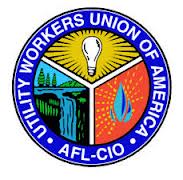 Date:____enter date here__Subject: Job posting for: ____enter job posting here___Jennifer ShafferHuman ResourcesCanton, OH.Dear Jennifer	I would like to submit my bid for the job posted on _   _enter date here     __ for the ____enter job name here___ position at the ___enter service building name here____    service building.Thank You, ___type your name here_____Cc: _______enter new job supervisor here__________     Jason Fabynick Local 116 President    Jordan Miller Recording Secretary